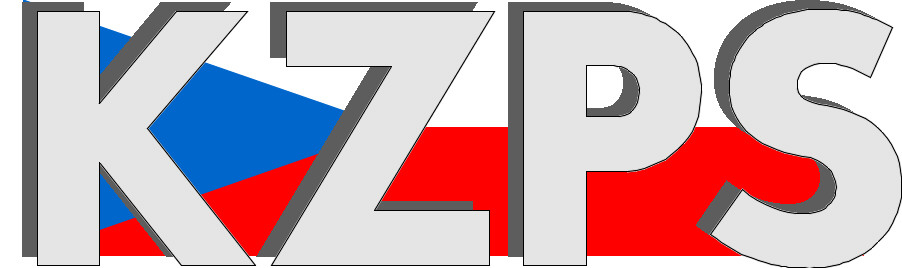 Konfederacezaměstnavatelských a podnikatelských svazů ČR Sekretariát:	    	 Václavské nám. 21	               tel.: 222 324 985                   	 110 00 Praha 1		               fax: 224 109 374  	            	            mail: kzps@kzps.cz S t a n o v i s k o Konfederace zaměstnavatelských a podnikatelských svazů ČRk „Návrhu zákona, kterým se mění zákon č. 187/2006 Sb., o nemocenském pojištění, ve znění pozdějších předpisů, a další související zákony“V rámci mezirezortního připomínkového řízení jsme obdrželi uvedený návrh. K němu Konfederace zaměstnavatelských a podnikatelských svazů ČR (KZPS ČR) uplatňuje následující zásadní připomínku:Odůvodnění:Máme zato, že s navrhovaná změna s sebou přinese řadu potenciálně negativních důsledků pro zaměstnavatele. Vedle nárůstu administrativní zátěže bude zejména zaměstnavatelům z řad nestátních neziskových organizací hrozit zvýšení rizika personální destabilizace. To může mít v případě některých odvětví (např. poskytování zdravotních a sociálních služeb) závažné důsledky pro jejich příjemce. tato připomínka je zásadní Kontaktní osoby:Mgr. Petr Hanuš 			e-mail:	petr.hanus@uzs.cz   		mob:	608 227 367   Dr. Jan Zikeš				e-mail:	zikes@kzps.cz			tel:	222 324 985V Praze dne 2. září 2023 										        Jan W i e s n e r		                                                                            			             prezident